سلسلة السبيل للبكالوريا في العلوم الإسلاميةجميع الشعبعدة مواضيع مقترحة للبكالوريا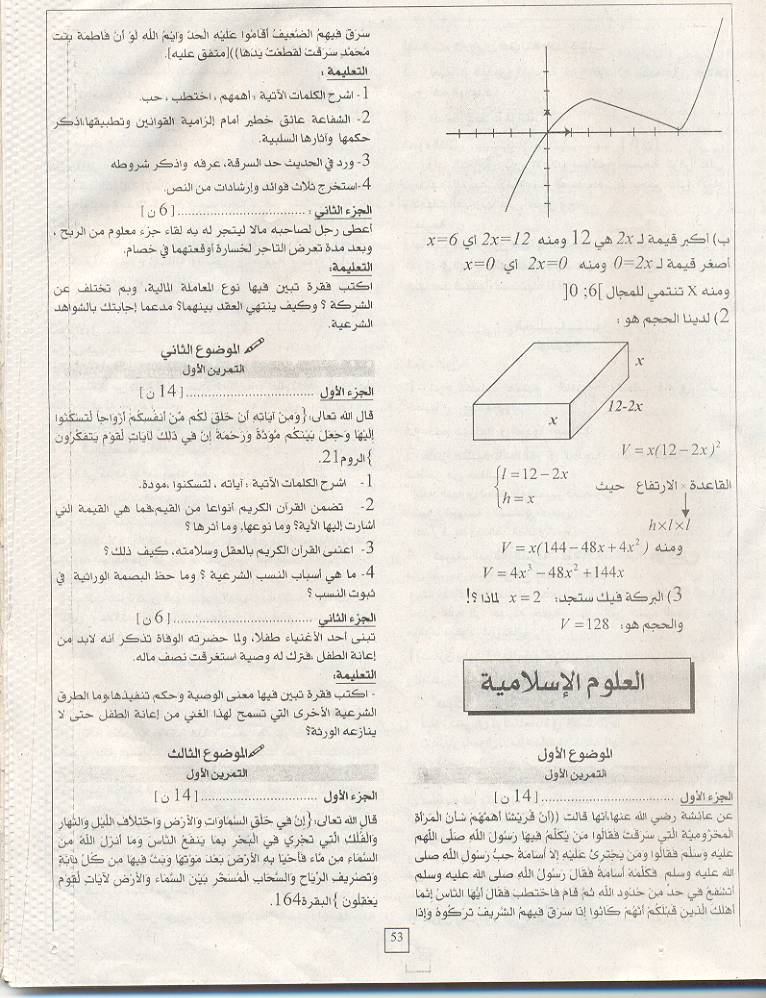 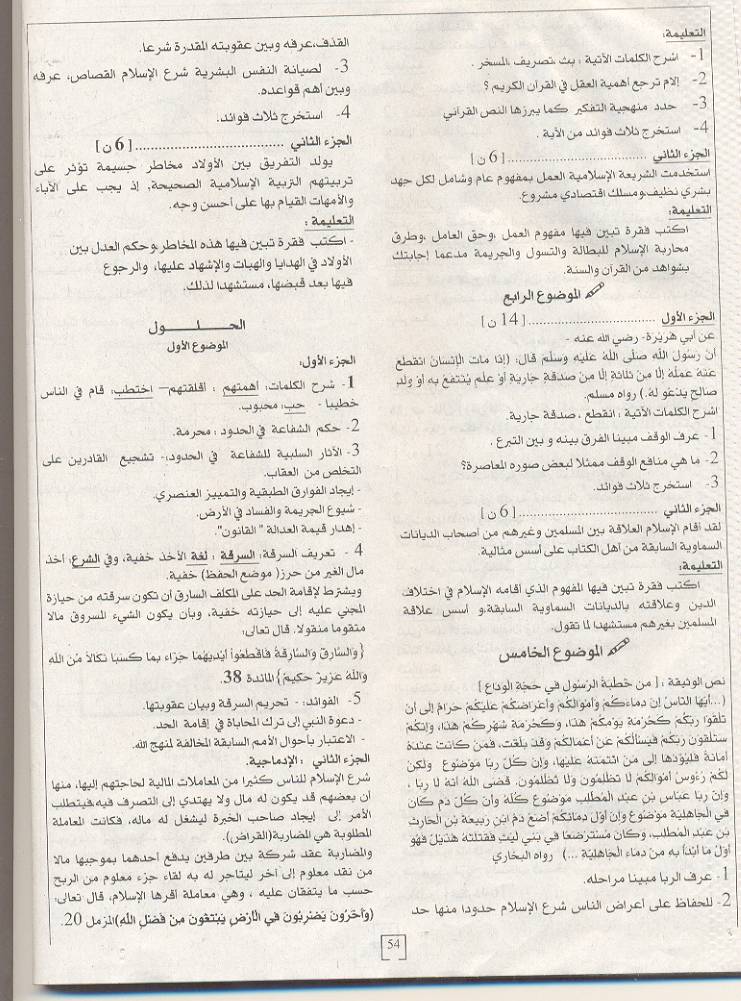 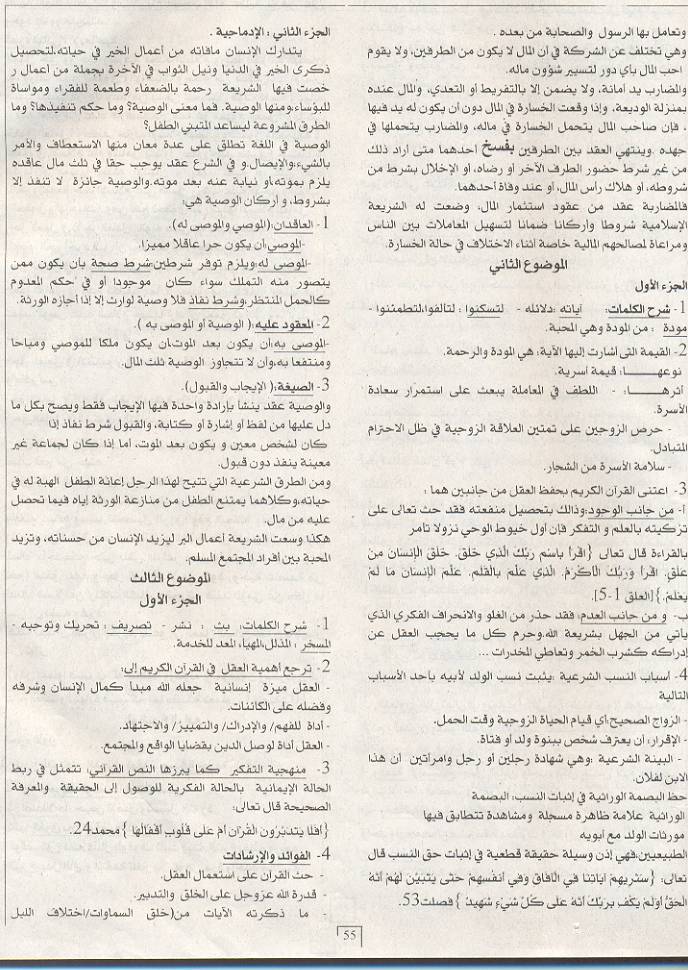 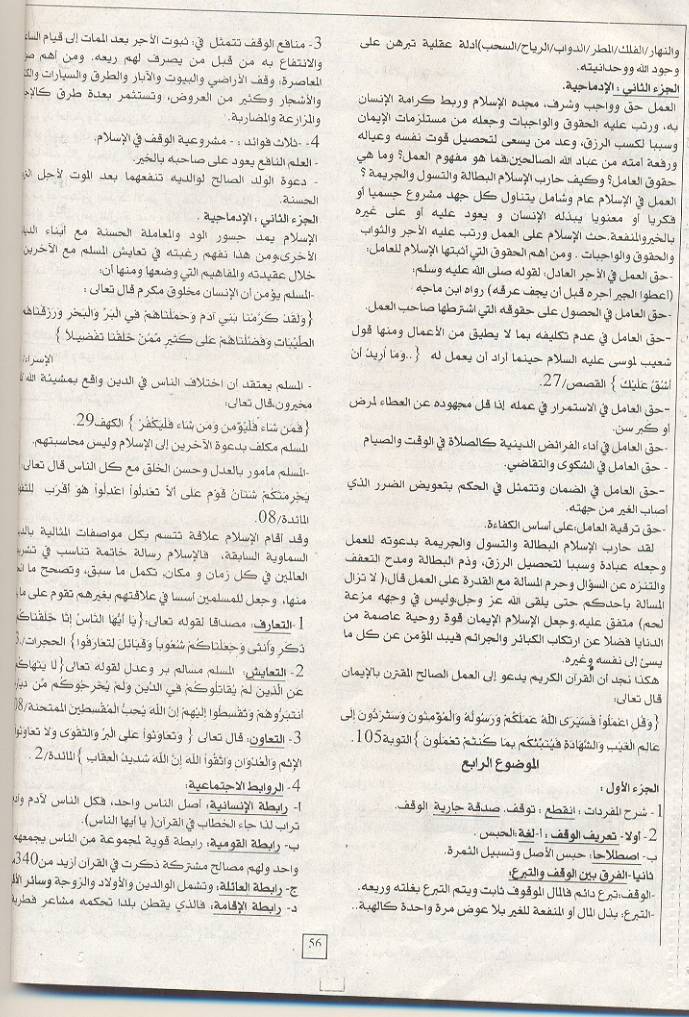 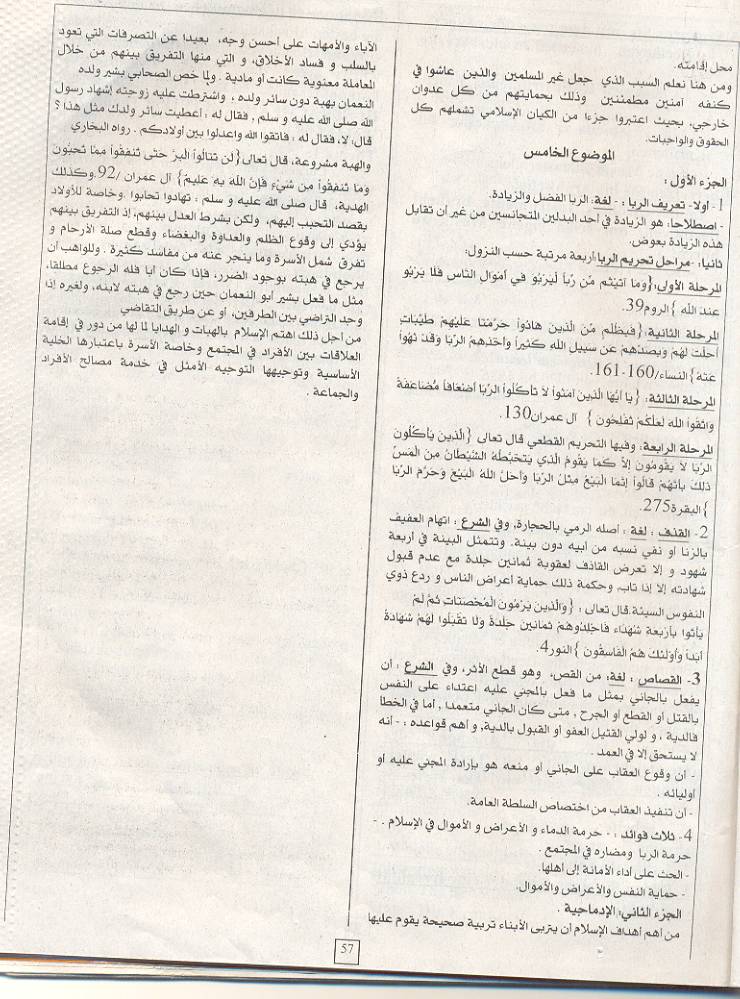 